Тема: «Представление числовых данных (таблицы, диаграммы, графики)»О чем нас информируют статистические данные?Экономическая статистика изучает   производство и потребление разнообразных видов продукции, изменение цен, спроса и предложения на товары, прогнозирует рост и падение производства и потребления, перевозку грузов и пассажиров различными видами транспорта, природные ресурсы и многое другоеМедицинская статистика изучает эффективность различных лекарств и методов лечения, вероятность возникновения некоторого заболевания в зависимости от возраста, пола, наследственности, условий жизни, вредных привычек, прогнозирует распространение эпидемий.Демографическая статистика изучает рождаемость, численность населения, его состав (возрастной, национальный, профессиональный).Есть еще статистика финансовая, налоговая, биологическая и т.д.Статистика – это научное направление (комплекс наук), объединяющее принципы и                            методы работы с числовыми данными, характеризующими массовые                            явления.                       – это отрасль практической  деятельности, направленной на сбор,                            обработку, анализ статистических данных.                       – это совокупность статистических данных, характеризующих                                                какое-нибудь явление или процесс (например, статистика рождаемости и                              смертности в России, статистика успеваемости учащихся и т.п.).Математическая статистика – это раздел математики, который занимается                                                                                                                         разработкой методов сбора, описания и анализа                                                          экспериментальных результатов наблюдений, массовых                                                         случайных явлений.                                                      – наука, основанная на законах теории вероятностей. Статистические характеристики – это математические понятия, с помощью которых описываются отличительные особенности и свойства совокупности данных, полученных с помощью наблюдений или каким-то другим способом. Значение характеристик состоит еще и в том, что они «подсказывают», с каких позиций целесообразно анализировать имеющуюся совокупность данных.Фундаментальными понятиями математической статистики являются генеральная совокупность и выборка.  Генеральную совокупность удобно изображать с использованием круговой диаграммы, выборку – с  использованием части круговой диаграммы.Способы образования выборочной совокупности: случайная (отбирая на удачу), механическая (отбирая через определенный интервал), типическая (случайные выборки из каждой группы), серийная (разбивается на непересекающиеся серии или группы).Обработка собранной информации.Статистическая информация о результатах наблюдений или экспериментов может быть представлена в различных формах.Простейшей из них является запись в порядке их появления – запись в ряд: …, называемый простым статистическим рядом или выборкой.Отдельные значения   , составляющие этот ряд, называют вариантами или просто данными.Понятие объема рядаКоличество вариант в ряду  n называют объемом ряда, или объемом выборки.Варианты в ряду могут иметь как различные, так и одинаковые значения.Понятие ранжированного рядаСоставить ранжированный ряд - это значит записать варианты в порядке их возрастания.Характеристики числового рядаПример 1. Пусть ученик получил в течение года следующие отметки по математике: 5, 2, 4, 5, 5, 4, 4, 5, 5, 5. Какую четвертную отметку поставит ему учитель? Нужно найти среднее арифметическое оценок (5 + 2 + 4 + 4 + 5 + 5 + 4 + 4 + 5 + 5 + 5) / 10 = 4,4  Число 4,4 - среднее арифметическое. Поскольку такую оценку в журнал ставить не принято, ее округляют до 4.Средним арифметическим (или выборочным средним) ряда чисел называется частное от деления суммы этих чисел на их количество:  = Среднее арифметическое является важной характеристикой ряда чисел, в нашем случае — отметок за четверть, но иногда полезно рассматривать и другие средние. Например, в предыдущем примере чаще всего используется оценка «5». Статистик в этом случае сказал бы: «Модой этого ряда является число 5».Модой  (Мо) называют число ряда, которое встречается в этом ряду наиболее часто. Можно сказать, что оно в этом ряду самое «модное». В отличие от среднего арифметического, которое можно вычислить для любого числового ряда, моды может вообще не быть. Например, пусть тот же ученик получил по русскому языку следующие отметки: 4, 2, 3, 5. Каждая отметка встречается в этом ряду только один раз, и среди них нет числа, встречающегося чаще других. Значит, у этого ряда нет моды. А среднее арифметическое есть:(4 + 2 + 3 + 5) : 4 = 3,5.Медиана числового ряда Медианой  ряда, состоящего из нечетного количества чисел, называется число данного ряда, которое окажется посередине, если этот ряд упорядочить: ,Me = Медианой  ряда, состоящего из четного количества чисел, называется среднее арифметическое двух стоящих посередине чисел этого ряда, если этот ряд упорядочить.,Me = Для того чтобы найти медиану ряда чисел, нужно сначала их упорядочить — составит ранжированный ряд (записать в порядке убывания).Пример 2.В конце года 11 учеников сдавали норматив по бегу на 100 метров. Были зафиксированы следующие результаты:Среднее арифметическое всех результатов — примерно 18,1 сек.Но средний результат – 16,9(результат Пети), потому что пять человек пробежали лучше, чем он, и пять — хуже. На языке статистики результат Пети называется медианой  исходного ряда данных.Для того чтобы найти медиану ряда чисел, нужно сначала их упорядочить — составить ранжированный ряд. В нашем примере он выглядит так:14,7; 15,3; 15,4; 15,5; 16,1; 16,9; 18,4; 19,9; 20,2; 21,8; 25,1. Средним (шестым по счету) числом является 16,9: пять чисел меньше него, пять чисел больше. Значит, 16,9 — медиана.Достоинством медианы является ее большая по сравнению со средним арифметическим «устойчивость к ошибкам». Представим себе, что в наши наблюдения вкралась досадная оплошность: например, при записи одного из результатов соревнований мы пропустили десятичную запятую и вместо 20,2 написали 202. Тогда среднее арифметическое результатов возрастет с 18,1 секунды до 34,6 секунды, а медиана будет по-прежнему 16,9 секунды!Медиану используют вместо средней арифметической, когда крайние варианты упорядоченного ряда (наименьшая и наибольшая) по сравнению с остальными оказываются чрезмерно большими или чрезмерно малыми.Числовой ряд иногда удобно представлять в виде таблицы, если имеем большой объем информации и данные повторяются.Представим  ряд  данных  5, 2, 4, 5, 5, 4, 4, 5, 5, 5   в виде таблицыВ первой строке – значение случайной величины Х, во второй – частота значений варианты М, в третьей строке – относительная частота появления события.По табличным данным тоже можно найти объем ряда, среднее арифметическое, моду и медиану.Объем - сложить все данные ММода(Мо) – самое большое значение ММедиана(Ме)Среднее арифметическое: = cумме произведений элементов первой строки на частоту появления второй строки, и все поделить на 10: Статистические характеристики: среднее арифметическое, мода, медиана называются средними результатами измерений.Обработанные результаты статистики можно демонстрировать графически.Пример 3: В первом полугодии 2011 года завод получил прибыль в 10 млн. рублей. Распределение прибыли по месяцам показано в таблице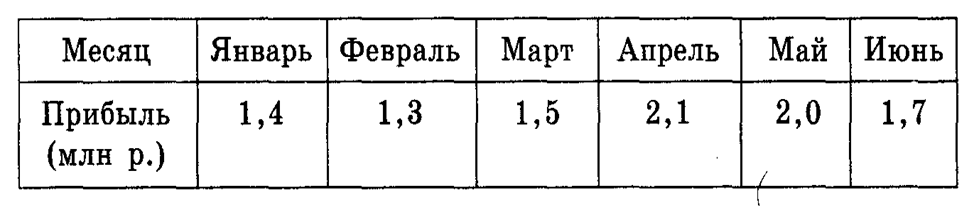 В координатной плоскости на оси абсцисс будем отмечать номер месяца (янв. – 1, февр. – 2 и т.д.).  На оси ординат будем отмечать прибыль завода
 (в млн. руб.). 
Отметим точки: (1;1,4),(2;1,3),(3;1,5),(4;2,1),(5;2),(6;1,7) и соединим их последовательно отрезками.Полученную ломаную линию называют полигоном частот.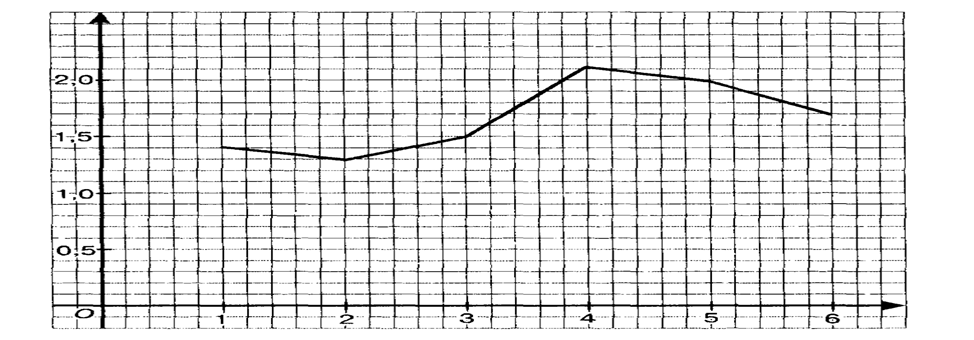  Графики статистического распределения.Распределение случайных величин можно задавать и демонстрировать графически.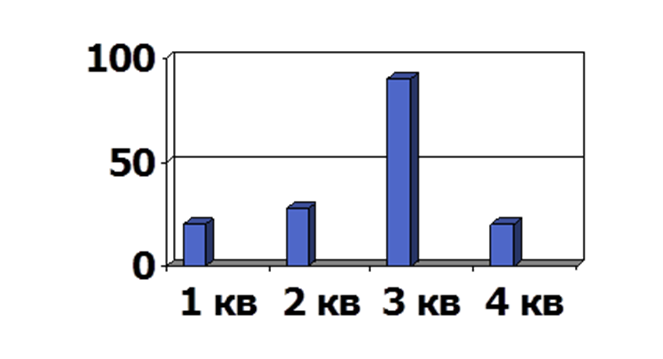 Гистограмма – помогает наглядно сравнивать  по величине несколько объектов.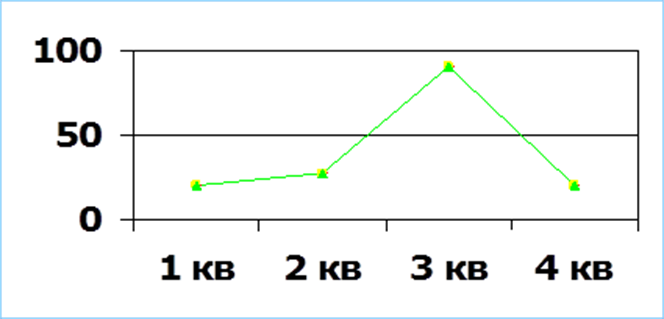 Полигон частот – показывает промежутки убывания и возрастания, точки максимума и минимума.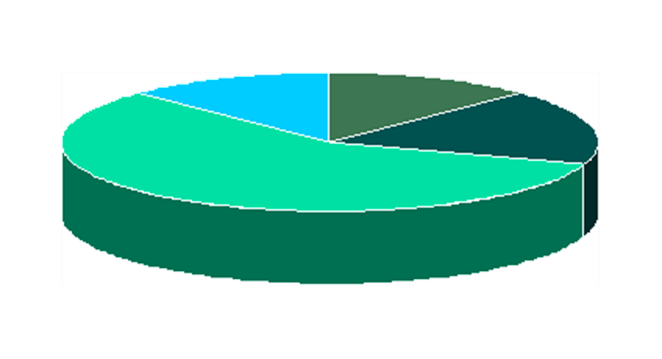 Круговая диаграмма. Круговые диаграммы используют в тех случаях, когда нужно показать части какого-либо целого.Существуют и другие  статистические характеристики, которые называются характеристиками отклонения.Вопросы:С какими фундаментальными понятиями математической статистики вы познакомились? Что нужно делать, чтоб обработать собранную информацию?3) Каким образом можно продемонстрировать итоги  обработанной информации?Задача 1. В таблице приведена информация о длине  некоторых рек, протекающих по территории Ивановской области, впадающих в реку Волгаа) Найдите среднюю длину рек (среднее арифметическое); 
б)Найдите длину рек в среднем (медиану данных);
Задача 2. На соревнованиях по фигурному катанию судьи поставили спортсмену следующие оценки:5,2    5,4    5,5     5,4    5,1   5,1    5,4   5,5   5,3Для полученного ряда чисел найдите  среднее арифметическое, медиану и моду. Что характеризует каждый из этих показателей?Задача 3.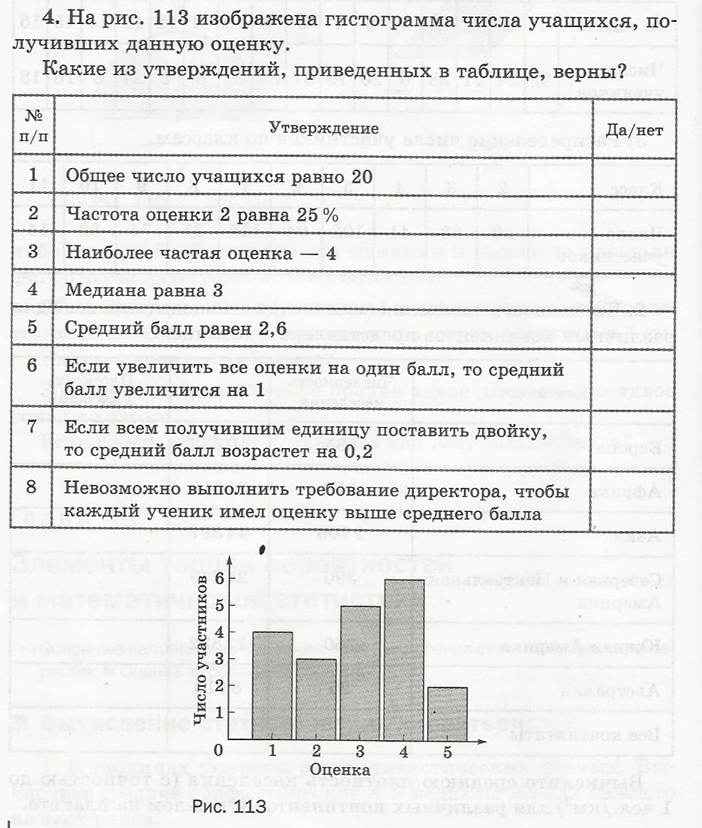 Задача 4.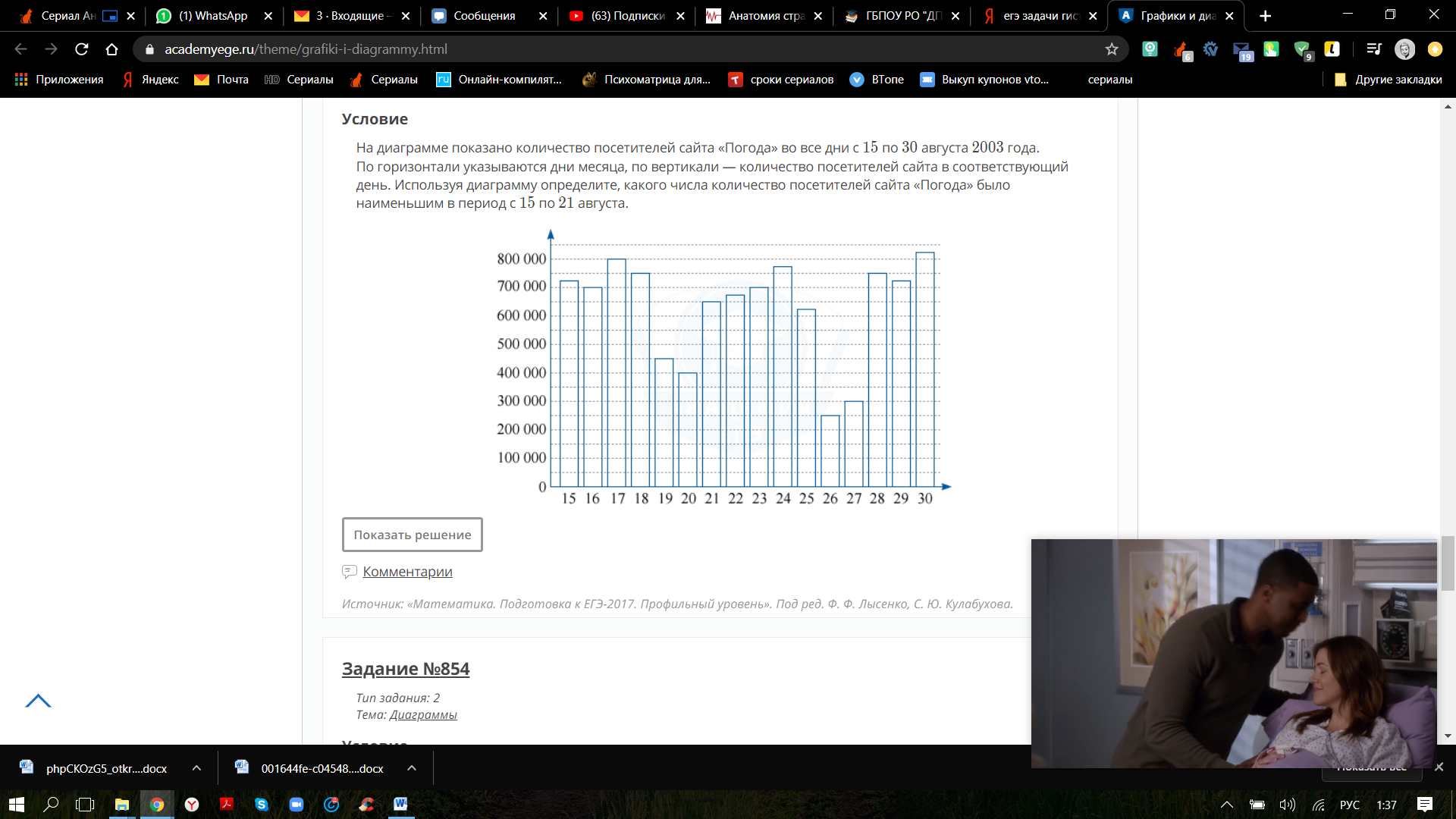 УченикРезультат(с)Данил15,3Петя16,9Лена21,8Катя18,4Стаc16,1Аня25,1Оля19,9Боря15,5Паша14,7Наташа20,2Миша15,4X245M136W1/10103/10306/1060РекаДлина (км)Елнать 54Кинешемка34Казоха9Мера152Шача58Солоница132Сунжа45 